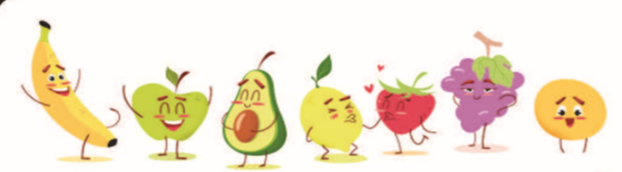 MondayTuesdayWednesdayThursday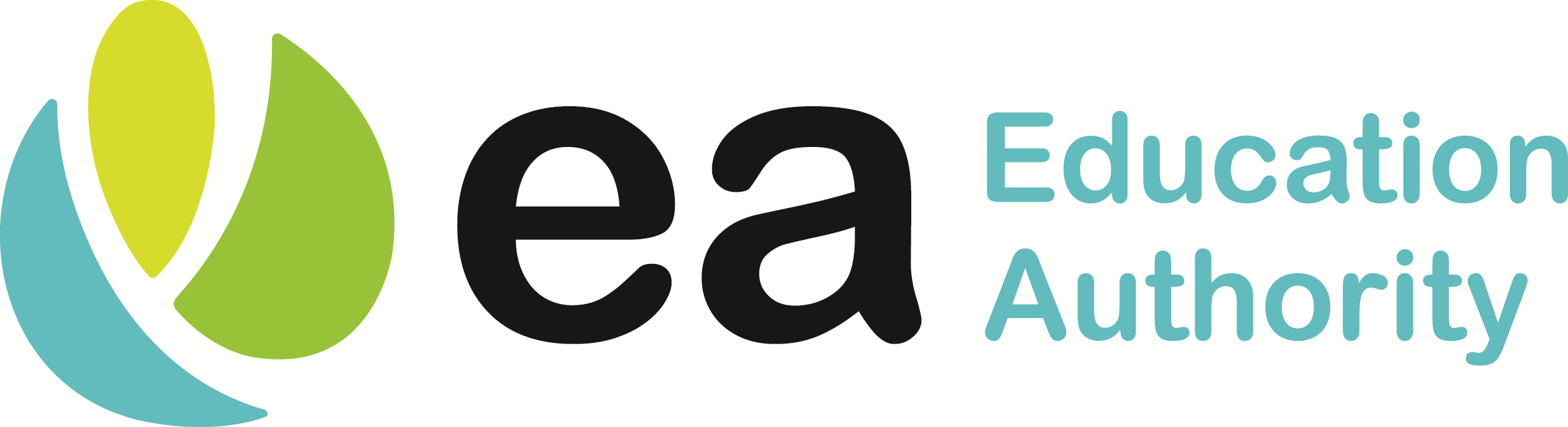 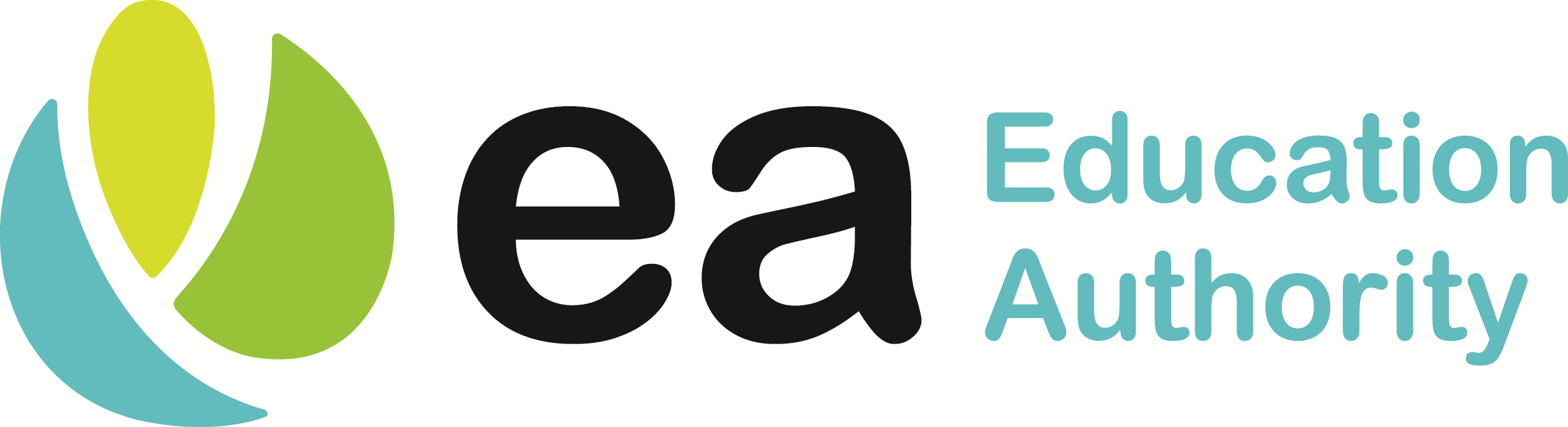 FridayWEEK 130th AugustHomemade Breaded ChickenGoujonsSelection of Dipping SaucesSweetcornSalad SelectionHot Pasta TwistsMashed PotatoFresh Fruit Selection & YoghurtRoast PorkHerb StuffingGravyFresh Baton CarrotsBroccoli FloretsMashed PotatoRice Krispie Square Hot DogBaked BeansTossed SaladPeasChipsMashed PotatoOat Biscuit & Fresh Fruit ChunksWEEK 26thSeptSteak BurgerGravyBroccoli FloretsFresh Baton CarrotsMashed PotatoChocolate Brownie, Pears & Ice CreamCheesy Bolo Pasta with Crusty BreadGarden PeasTossed SaladHomemade Shortbread Rounds Fresh Breaded Fish Goujons with lemon slice, Tartar Sauce Baked Beans, Garden PeasSweetcornSalad SelectionMashed PotatoStrawberry Jelly & Ice-Cream with Fresh FruitRoast Breast of Chicken Herb StuffingGravy Cauliflower CheeseFresh Diced carrots/ParsnipMashed PotatoesSticky Flapjacks Chicken NuggetsSalad SelectionSalsa DipSweetcorn ChipsBaked PotatoSelection of Fruit & YoghurtWEEK 313thSeptItalian Pasta BolognaiseBaked BeansSweetcornBroccoli FloretsMashed PotatoChocolate & Orange Egg SpongeTraditional Chicken GoujonsSelection of Dipping SaucesBaton CarrotsSalad SelectionChipsMashed PotatoRaspberry Ripple Ice-Cream & Fresh Fruit ChunksBreaded Fish FingersGarden PeasMediterranean Roasted VegetablesMashed PotatoBaby Boiled PotatoesFresh Fruit Selection & Fresh YoghurtRoast TurkeyHerb StuffingCranberry Sauce Gravy Fresh Carrot & ParsnipFresh Savoy CabbageMashed Potato    Cornflake Square Steak Burger in BapTossed Salad, chips Selection of BreadsStrawberry Mousse & Fresh Fruit SaladWEEK 420thSeptBreast of Chicken Curry with Boiled RiceNaan BreadGarden PeasFresh Savoy CabbageGravyMashed PotatoLemon Drizzle Cake Oven Baked SausagesBaked BeansSweetcornBaton Carrots	Mashed PotatoFlakemeal Biscuit Fingers, Fruit Steak BurgerGravyDiced TurnipFresh Baton CarrotsMashed PotatoChocolate Brownie Mince and GravyBroccoli & Cauliflower FloretsMashed PotatoSelection of Fruit & YoghurtHomemade Margherita PizzaSweetcornSalad SelectionTraditional ChampChipsArtic Roll & Fruit Chunks